Publicado en Gandía  el 25/04/2016 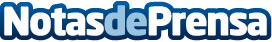 FSIE reivindica la estabilidad laboral de las trabajadoras de las escuelas infantiles municipales de GandiaMedio centenar de trabajadoras del escuelas infantiles del municipio ve seriamente amenazado su puesto de trabajoDatos de contacto:Carlos Tormo SignesFSIE Valencia630117909Nota de prensa publicada en: https://www.notasdeprensa.es/fsie-reivindica-la-estabilidad-laboral-de-las Categorias: Educación Valencia http://www.notasdeprensa.es